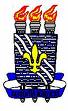 Universidade Federal da ParaíbaBiblioteca Setorial do Centro de TecnologiaBSCTTermo de Autorização para Publicação Eletrônica na Biblioteca Digital da UFPB1.  Identificação do trabalho / autorTítulo: ______________________________________________________________________________________Autor: _______________________________________________________ RG: ___________________________CPF: _________________________ Telefones: _______________ e-mail:________________________________Orientador: _____________________________ CPF: __________________  e-mail:________________________2. Identificação do material bibliográficoMídia: ___________     Formato:  ____________      Total de páginas: __________. Data da aprovação: ____ / ____ / _______.Data da entrega da cópia eletrônica do trabalho na versão final, corrigida, à Biblioteca Setorial do BSCCA:____ / ____ / _______.3.  Declaração do autor:Na qualidade de titular dos direitos de autor da publicação supracitada, de acordo com a Lei nº 9610/98, autorizo à Universidade Federal da Paraíba – UFPB, a disponibilizar gratuitamente sem ressarcimento dos direitos autorais, conforme permissões assinadas acima, do trabalho em meio eletrônico, na Rede Mundial de Computadores, no formato especializado para fins de leitura, impressão e/ou download, a título de divulgação da produção científica gerada pela UFPB, a partir desta data.                              AUTOR                                                                           ANUÊNCIA DO ORIENTADOR